T.C.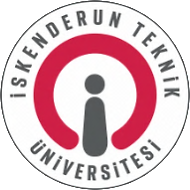 İSKENDERUN TEKNİK ÜNİVERSİTESİDörtyol Sağlık Hizmetleri Meslek Yüksekokulu2023-2024 Eğitim - Öğretim Yılı - Güz DönemiTıbbi Dokümantasyon ve Sekreterlik Programı  Final ve Bütünleme Sınavı Tarih ve SaatleriÖĞRETİM ELEMANIDERSİN KODUDERSİN ADIFİNAL SINAVI TARİH - SAATBÜTÜNLEME SINAVI TARİH- SAATÖğr. Gör. Dr. Emine KARACANTDS1-1103TEMEL ANATOMİ 08.01.2024-10:0022.01.2024-10:00Öğr. Gör. Dr. Emine KARACANTDS1-1105TIBBİ TERMİNOLOJİ 08.01.2024-11:3022.01.2024-11:30Öğr. Gör. Dr. Emine KARACANÜOS0-2301ARAŞTIRMA YÖNTEM VE TEKNİKLERİ09.01.2024-10:0023.01.2024-10:00Öğr. Gör. Dr. Emine KARACANTDS1-2303HASTANE ENFEKSİYONLARI VE KORUNMA09.01.2024-10:3023.01.2024-10:30Öğr. Gör. Ülkü Melike ALPTEKİNTDS1-1117TIBBİ DOKÜMANTASYON11.01.2024-09.0025.01.2024-09:00Öğr. Gör. Ülkü Melike ALPTEKİNKPR1-2301KARİYER PLANLAMA12.01.2024-10:0026.01.2024-10:00Öğr. Gör. Ülkü Melike ALPTEKİNTDS1-2301HALKLA İLİŞKİLER12.01.2024-11.0026.01.2024-11.00Öğr. Gör. Ülkü Melike ALPTEKİNTDS1-2309PSİKOLOJİ VE DAVRANIŞ BİLİMLERİ15.01.2024-10.0026.01.2024-12.00Öğr. Gör. Burcu GÜNGÖR ÖNLENTDS1-1107HALK SAĞLIĞI 10.01.2024-11:0024.01.2024-11:00Öğr. Gör. Burcu GÜNGÖR ÖNLENTDS1-2305 SAĞLIK KAYIT SİSTEMLERİ 11.01.2024-11:0025.01.2024-11:00Öğr. Gör. Burcu GÜNGÖR ÖNLENTDS1-2311MESLEKİ YAZIŞMALAR10.01.2024-13:0024.01.2024-13:00Öğr. Gör. Burcu GÜNGÖR ÖNLENÜOS0-2305BİYOGÜVENLİK VE ÇEVRE SAĞLIĞI11.01.2024-13:0025.01.2024-13:00